Veškerá rozhodnutí Disciplinární komise Pardubického OFS jsou v souladu s Disciplinárním řádem § 74 a Rozpisem soutěží čl. 46 zveřejňována výlučně na úřední desce OFS Pardubice a nebudou doručována jiným způsobem.Žádost o změnu trestu:Martin Brychta (Sezemice), žádosti se nevyhovuje.4 ŽK (pokuta 200,- Kč) dle RS čl. 44 odst. 2aZdeněk Hrbek (Kojice).Proti rozhodnutí DK se lze odvolat do 7 dnů dle RMS čl. 47, odstavec 3.V Pardubicích dne 21. 3. 2019                                    Valenta Petr v. r. – předseda DK OFS                                                                                                                                                    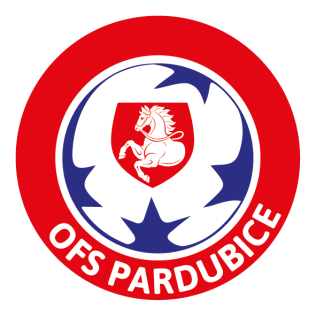 Rozhodnutí DK č. 01/19ze dne 21. 3. 2019Okresní fotbalový svazK Vinici 1901530 02  PardubiceTel.: 724 092 917EM: ofspce@volny.czlukasourednik@seznam.cz